  Specially Designed Instruction Options for Gifted Students  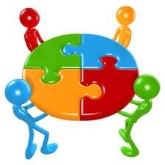 Franny McAleer,  Education Consultantwww.learnerslink.com,  Frannymcaleer@learnerslink.com,  franny.mcaleer@gmail.com,  724-413-6001SDI may be implemented in a variety of settings such as the regular education classroom, the gifted support classroom, the guidance office, or the community.  SDI extends above and beyond the regular education classroom curriculum that is ordinarily provided. This does not mean that the regular education curriculum cannot be differentiated to meet the needs of gifted students.Students who are gifted require modifications in content, process, and/or product.  Content modifications might be:  abstractions, complexity, and subject-based acceleration. Process modifications might be: critical thinking skills, creative problem solving, open- ended questions, pacing, and flexibility.Product modifications might be:  choices from various sources such as the 122 products from Product Pouches by Engine-U-ity or solving real world problems with real audiences to demonstrate what the students have learned.Modify content, process, product, and/or learning environmentConsider acceleration options district-wideUse a variety of grouping procedures such as cluster grouping, flexible grouping, and ability groupingUse of Six Hats® and/or Socratic Method for instruction. Offer accelerated instruction (by lesson, unit) through effective use of (pre and post) assessment(s)Integrate technology and the curriculumProvide for participation in advanced courses or college placement with differentiation for the students who are giftedCommunicate homework differentiation and expectations to parentsOffer opportunities to advance through levelsAssign homework that is challenging and reflective, not lengthyProvide internship or shadowing experiences (This is an example of SDI that may not align with a particular subject or teacher.)Identify student’s interest for compactingand substituting workOffer enriched curriculum courses (tasks offering rigor and are more complex, independent, abstract and multifaceted)Provide opportunities for alternative assignments          Allow for rapid pacing and acquisitionProvide managerial assistance for students to reach goalsProvide content challenge and require complex responses (rigor)Provide methodological mentoring for research and investigationEmploy self-evaluation and professional standards for end productsProvide learning opportunities with other talented and gifted peersUtilize basic skill and content area curriculum compactingInvestigate real problems and solutions (relevance)Study major issues, themes, and conceptsProvide opportunities to emphasize leadership abilitiesProvide learning seminars and enrichment programs (multi-thematic units)Provide credit for prior learning/acquisition of information or skills.Provide independent study opportunities through learning contracts with clearly defined outcomes. Provide student choice with clearly defined outcomesProvide opportunities for service learning/community projectsProvide student with a variety of presentation optionsOffer  advanced placement or honors course  with differentiation for gifted studentsProvide opportunities for on-line or distance learningFacilitate problems-based or inquiry learningPair direct instruction with coaching to promote self-directed learningProvide for opportunities to test out of an entire course for credit.Provide student with a variety of presentation options, i.e. Product PouchesConsider elements of rigor, relevance, reflection and relationships in curriculum developmentFacilitate learning in a variety of settings (museums, etc.)